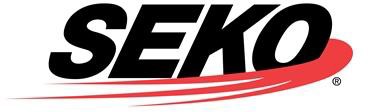 SEKO Logistics匿名熱線政策一般政策：SEKO Logistics（簡稱「SEKO」，「我們」或「公司」）根據道德規範經營業務，並遵守所在國家的所有法律，包括所有州、聯邦和國際法律。簡而言之，我們致力於始終做正確的事情。因此，我們制定了《行為準則&道德規範》，並引入了專門設計的匿名投訴熱線作為有效計劃的一部分，以防止和發現並報告可能的違法行為。SEKO鼓勵其員工、代理商和全球合作夥伴提出關切問題，以幫助我們履行道德、道義和合法商業行為的承諾。該政策旨在為員工提供一個提出關切問題的渠道，並保證他們不會因善意報告而受到報復或傷害。但是，如果員工認為不需要匿名，則應遵循我們現有的申訴程序。範圍：匿名舉報熱線適用於可能對SEKO Logistics產生重大影響的嚴重關切和/或敏感問題，例如：可能導致不正確財務報告的行為；非法行為；不符合公司政策，包括違反《行為準則&道德規範》的行爲；或者其他嚴重不當行為。舉報投訴：免費電話：美國和加拿大英語服務：(844) 510-0059北美地區西班牙語服務：(800) 216-1288加拿大地區法語服務：(855) 725-0002墨西哥地區西班牙語服務：01-800-681-5340所有其他國家/地區：800-603-2869 （必須先撥打國家/地區國際長途區號）網站舉報： www.lighthouse-services.com/sekologistics報告可以用多種語言提交，可以從網站上選擇，也可以在下面找到直接的網址：電子郵件： reports@lighthouse-services.com （必須在報告中包含公司名稱）傳真：書面檔案的傳真替代方案：215-689-3885 （必須在報告中包含公司名稱）保障措施：保密。熱線舉報人可以選擇匿名。請注意，您提供的資訊可能是對您報告的問題進行內部和/或外部調查的依據，您的匿名性將在法律允許的範圍內受到保護。然而，在調查過程中，您的身份可能會因為您提供的資訊而被知曉。所有報告將由匿名舉報服務Lighthouse提交給SEKO Logistics或其指定的機構，所有報告都將由我們公司全權酌情調查。我們絕不容忍對提交舉報的個人進行騷擾或報復行為。惡意指控可能會導致紀律處分。時機。請注意，越早表達關切，我們就越容易採取行動。證據。儘管您無需證明指控的真實性，但提交報告的員工需要在其熱線舉報中證明存在足夠的關切理由。如何處理報告：採取的行動將取決於關切的性質。SEKO Logistics指定的多名個人或代表將各收到報告副本，以及有關公司採取行動的後續報告。我們將進行初步詢問，以確定是否需要調查以及調查應該采取的形式。有些關切可以通過商定的行動來解決，而無需進行調查。給舉報者的意見回饋。無論是直接向SEKO Logistics人員舉報，還是透過匿名熱線舉報，提交報告的人都將有機會就他們的關切獲得跟進：確認已收到關切報告；說明將如何處理此事；提供最終回應所需的時間估計；告知是否已進行初步詢問；告知是否會進一步調查，如果不會，則提供原因。更多資訊。提交報告的個人與調查問題的機構之間的接觸量將取決於問題的性質、提供的資訊的清晰度，以及是否仍可聯絡到該員工以提供後續跟進。可能會向舉報人尋求進一步的資訊。調查結果。由公司酌情決定，在遵守法律和其他限制的前提下，舉報者可能有權獲得有關調查結果的資訊。語言縮寫語言名稱直接URLara阿拉伯語www.lighthousegoto.com/sekologistics/araben孟加拉語www.lighthousegoto.com/sekologistics/bencsm中文（簡體）www.lighthousegoto.com/sekologistics/csmctr中文（繁體）www.lighthousegoto.com/sekologistics/ctrcze捷克語www.lighthousegoto.com/sekologistics/czedan丹麥語www.lighthousegoto.com/sekologistics/dandut荷蘭語www.lighthousegoto.com/sekologistics/duteng英語www.lighthousegoto.com/sekologistics/engfil菲律賓語www.lighthousegoto.com/sekologistics/filfin芬蘭語www.lighthousegoto.com/sekologistics/finfre法語www.lighthousegoto.com/sekologistics/fregeo格魯吉亞語www.lighthousegoto.com/sekologistics/geoger德語www.lighthousegoto.com/sekologistics/gergre希臘語www.lighthousegoto.com/sekologistics/greheb希伯來語www.lighthousegoto.com/sekologistics/hebhin印地語www.lighthousegoto.com/sekologistics/hinhun匈牙利語www.lighthousegoto.com/sekologistics/hunind印尼語www.lighthousegoto.com/sekologistics/indita意大利語www.lighthousegoto.com/sekologistics/itajpn日語www.lighthousegoto.com/sekologistics/jpnkor韓語www.lighthousegoto.com/sekologistics/korlav拉脫維亞語www.lighthousegoto.com/sekologistics/lavmay馬來語www.lighthousegoto.com/sekologistics/maynor挪威語www.lighthousegoto.com/sekologistics/norpol波蘭語www.lighthousegoto.com/sekologistics/polpor葡萄牙語www.lighthousegoto.com/sekologistics/porrum羅馬尼亞語www.lighthousegoto.com/sekologistics/rumrus俄語www.lighthousegoto.com/sekologistics/russlo斯洛伐克語www.lighthousegoto.com/sekologistics/slosom索馬利亞語www.lighthousegoto.com/sekologistics/somspa西班牙語www.lighthousegoto.com/sekologistics/spaswe瑞典語www.lighthousegoto.com/sekologistics/swetha泰語www.lighthousegoto.com/sekologistics/thatur土耳其語www.lighthousegoto.com/sekologistics/turukr烏克蘭語www.lighthousegoto.com/sekologistics/ukrvie越南語www.lighthousegoto.com/sekologistics/vie